2e leerjaarLeerstof GROEP 2Week van 25 mei tot 29 mei 2020MAANDAG 25 MEI 2020WiskundeBlok 11 – Les 121: De maaltafel van 7 ontdekken en inoefenenZie instructiefilmpje op BingelWerkschrift pag. 6 tot pag. 8WeroThema 5 – Les 7: Dieren wonen ookWerkschrift pag. 19  21DINSDAG 26 MEI 2020Lesdag + huistaak (zie agenda) WOENSDAG 27 MEI 2020Wiskunde	Tafelboekje: Herhaling van de tafelsMaak 2 pagina’s in het tafelboekje. Je mag zelf kiezen welke.Noteer bovenaan het blad de datum.TaalHerhalingsbundel taal: Werkblad 1pag. 2 - 3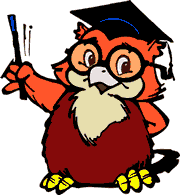 DONDERDAG 28 MEI 2020WiskundeBlok 11 – Les 122: De deeltafel van 7 ontdekken en inoefenenZie instructiefilmpje op BingelWerkschrift pag. 9  11Tafelkaartjes knippen (zowel x7, : 7)TaalExtra inoefenen: VerkleinwoordenZie apart werkbladThema 9 – Les 1: Juist lezenLeesboek pag. 87 - 88VRIJDAG 29 MEI 2020Lesdag + huistaak (zie agenda) 